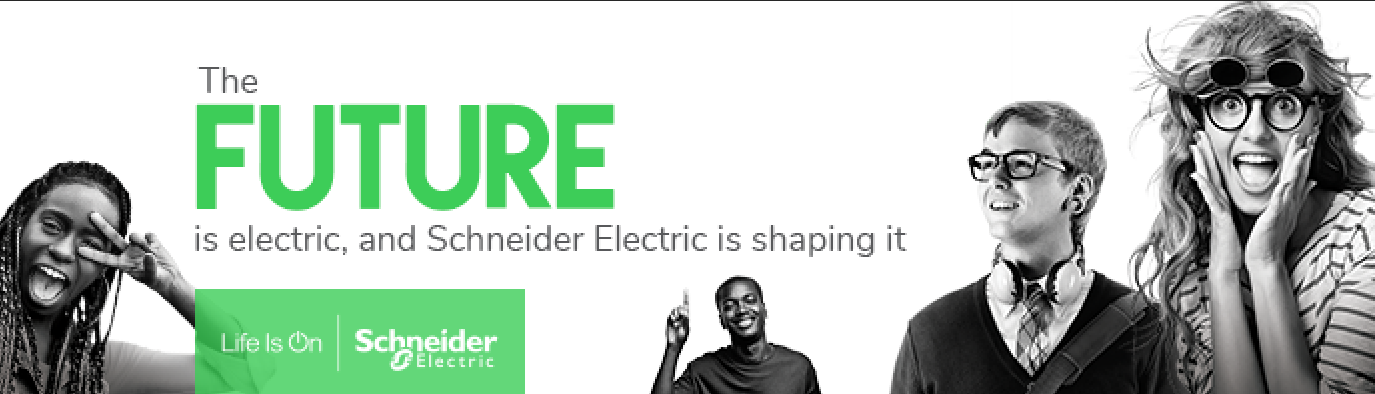 Digital Marketing Internship Program Location: Warsaw, PolandDo you dream of working in a company that is driven by a meaningful purpose? An inclusive company that empowers you to do your best and be innovative?We’re looking for talented students and graduates to participate in our innovative one-year Digital Marketing Program in Warsaw, Poland. You will join a multidiscipline team of interns whose goal is to work on several marketing-related projects to help accelerate the company’s digital transformation.Every member will discover the company with an immersion over strategic and operational missions, all related to digital marketing. You will be assigned several projects of various lengths (short-medium-long term), working with different stakeholders across the globe on a broad range of activities such as:social sellingcommunication campaign employer brandingweb experience and designtranslationsdigital assets management brand awarenessmarketing automationdigital analytics (web, social, SEO…)business intelligence and data analysissocial media and more... Throughout this experience, you and the other interns in a same location will be mentored by a hub leader, who will also enhance your collaboration between all the internship hubs and the other departments of the organization. The program is to be launched in September 2021.The program is for you, if:You’re a student or graduate of Marketing /Communication/ Business Administration/ Computer Science/ Web Management/ Computer Graphics/ DesignYou have some experience in one or few of the following domains: Marketing plan development, Social Media management & campaigns, Translations, Digital asset management, Analytics, Data analysis, Sales operations deployment, Content & assets development, Project Management, Brand awareness, engagement and lead generation, Internal Communication - plan development and executionYou have fluency in English and good communication skillsYou are proficient in using Microsoft Office (advanced knowledge)You are adaptable, autonomous and organized when working with several functions, across multiple levels in the organizationYou have a digital mindset and are proactive and challengingYou want to work with people from around the globeYou are able to work at least 25 hours per week based on a civil-law contractIf you are interested, share your CV (in English) with us.At Schneider Electric, we believe access to energy and digital is a basic human right. We empower all to do more with less, ensuring Life Is On everywhere, for everyone, at every moment. We provide energy and automation digital solutions for efficiency and sustainability.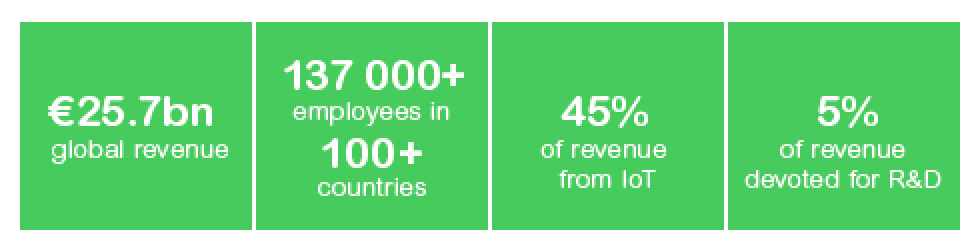 